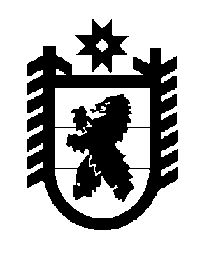 Российская Федерация Республика Карелия    ПРАВИТЕЛЬСТВО РЕСПУБЛИКИ КАРЕЛИЯРАСПОРЯЖЕНИЕот  13 декабря 2017 года № 706р-Пг. Петрозаводск 1. Внести в пункт 13 Перечня государственных унитарных предприятий Республики Карелия и хозяйственных обществ с долей Республики Карелия в уставном капитале, находящихся в ведении органов исполнительной власти Республики Карелия, утвержденного распоряжением Правительства Республики Карелия от 8 февраля 2007 года № 38р-П (Собрание законодательства Республики Карелия, 2007, № 2, ст. 216; 2011, 
№ 4, ст. 547; № 10, ст. 1667; № 12, ст. 2140; 2012, № 3, ст. 497; № 9, ст. 1668; 2013, № 2, ст. 329; № 9, ст. 1655; № 12, ст. 2324; 2014, № 5, ст. 847; № 10, 
ст. 1864; 2015, № 4, ст. 708; № 5, ст. 954; № 6, ст. 1194; № 7, ст. 1460; № 10, ст. 1993, 1995; № 11, ст. 2149, 2154; 2016, № 3, ст. 540, 577; № 5, ст. 1111; 
№ 6, ст. 1335; № 7, ст. 1601; № 8, ст. 1850; № 12, ст. 2701), с изменениями, внесенными распоряжениями Правительства Республики Карелия от 7 июня 2017 года № 315р-П, от 17 августа 2017 года № 468р-П, от 14 сентября 
2017 года № 504р-П,  изменение, заменив слова «Государственный комитет Республики Карелия по дорожному хозяйству, транспорту и связи» словами «Министерство по дорожному хозяйству, транспорту и связи Республики Карелия».2. Внести в перечень государственных учреждений Республики Карелия, подведомственных органам исполнительной власти Республики Карелия, утвержденный  распоряжением Правительства Республики Карелия от 11 октября 2006 года № 309р-П (Собрание законодательства Республики Карелия, 2006, № 10, ст. 1153; 2012, № 6, ст. 1200; № 8, ст. 1483, 1489, 1524; № 9, ст. 1653; № 11, ст. 2045, 2061; № 12, ст. 2276, 2363, 2367; 2013, № 2, 
ст. 329; № 5, ст. 861; № 7, ст. 1286; № 8, ст. 1502, 1503, 1515; № 9, ст. 1653, 1680; № 10, ст. 1922; № 11, ст. 2114; № 12, ст. 2343, 2359, 2368, 2373, 2398; 2014, № 2, ст. 241; № 3, ст. 442, 460; № 6, ст. 1124; № 7, ст. 1311, 1328, 1329, 1330; № 8, ст. 1488; № 9, ст. 1697; № 10, ст. 1835, 1839; № 11, ст. 2098; 2015, № 1, ст. 86; № 2, ст. 295; № 3, ст. 527, 546; № 6, ст. 1208; № 7, ст. 1442, 1461; № 8, ст. 1574, 1595; № 10, ст. 1995, 2043; № 12, ст. 2437, 2490, 2495, 2513, 2519; 2016, № 1, ст. 84, 104; № 2, ст. 282, 337; № 5, ст. 1067, 1107; № 6, 
ст. 1330; № 7, ст. 1558, 1560, 1602, 1604; № 8, ст. 1771, 1823; № 9, ст. 1961, 1992; № 10, ст. 2187, 2188; № 12, ст. 2677, 2720; 2017, № 1, ст. 83), 
с изменениями, внесенными распоряжениями Правительства Республики Карелия от 2 марта 2017 года № 113р-П, от 24 мая 2017 года № 267р-П, 
от 4 июля 2017 года № 366р-П, от 6 сентября 2017 года № 495р-П, 
от 14 сентября 2017 № 505р-П,  510р-П, от 22 ноября 2017 года № 649р-П, от 5 декабря 2017 года № 679р-П, изменение, заменив в наименовании раздела XVI слова «Государственному комитету Республики Карелия по дорожному хозяйству, транспорту и связи» словами «Министерству по дорожному хозяйству, транспорту и связи Республики Карелия».3. Внести в приложение 1 к распоряжению Правительства Республики Карелия от 23 января 2017 года № 27р-П с изменением, внесенным распоряжением Правительства Республики Карелия от 7 сентября 2017 года № 498р-П, изменение, изложив строку «Государственный комитет Республики Карелия по дорожному хозяйству, транспорту и связи» 
в следующей редакции: «Министерство по дорожному хозяйству, транспорту и связи Республики Карелия».4. Внести в  Перечень государственных услуг, предоставление которых организуется в многофункциональных центрах предоставления государственных и муниципальных услуг в Республике Карелия, утвержденный распоряжением Правительства Республики Карелия 
от 21 августа 2012 года № 521р-П (Собрание законодательства Республики Карелия, 2012, № 8, ст. 1515; 2013, № 4, ст. 677; 2014, № 1, ст. 82; № 3, 
ст. 463; № 4, ст. 668; 2015, № 2, ст. 275; № 7, ст. 1411; № 10, ст. 2040; 2016, 
№ 3, ст. 573; 2017, № 1, ст. 106), изменение, изложив строку «Государственный комитет Республики Карелия по дорожному хозяйству, транспорту и связи» в следующей редакции: «Министерство по дорожному хозяйству, транспорту и связи Республики Карелия».5. Внести в план мероприятий («дорожную карту») по повышению значений показателей доступности для инвалидов объектов и услуг 
в Республике Карелия, утвержденный распоряжением Правительства Республики Карелия от 24 декабря 2015 года № 815р-П (Собрание законодательства Республики Карелия, 2015, № 12, ст. 2508), с изменениями, внесенными распоряжениями Правительства Республики Карелия от 19 июня 2017 года № 341р-П, от 14 сентября 2017 года № 509р-П, следующие изменения:1) абзац одиннадцатый пункта 4 изложить в следующей редакции: «Министерство по дорожному хозяйству, транспорту и связи Республики Карелия»;2) в приложении 1:в пункте 6 слова «Государственный комитет Республики Карелия по дорожному хозяйству, транспорту и связи» заменить словами «Министерство по дорожному хозяйству, транспорту и связи Республики Карелия»;в пункте 7 слова «Государственный комитет Республики Карелия по дорожному хозяйству, транспорту и связи» заменить словами «Министерство по дорожному хозяйству, транспорту и связи Республики Карелия»;3) в приложении 2:в пункте 2.2 слова «Государственный комитет Республики Карелия по дорожному хозяйству, транспорту и связи» заменить словами «Министерство по дорожному хозяйству, транспорту и связи Республики Карелия»;в пункте 2.2.1 слова «Государственный комитет Республики Карелия по дорожному хозяйству, транспорту и связи» заменить словами «Министерство по дорожному хозяйству, транспорту и связи Республики Карелия»;в пункте 2.2.2 слова «Государственный комитет Республики Карелия по дорожному хозяйству, транспорту и связи» заменить словами «Министерство по дорожному хозяйству, транспорту и связи Республики Карелия»;в пункте 2.2.3 слова «Государственный комитет Республики Карелия по дорожному хозяйству, транспорту и связи» заменить словами «Министерство по дорожному хозяйству, транспорту и связи Республики Карелия»;в пункте 3.1 слова «Государственный комитет Республики Карелия по дорожному хозяйству, транспорту и связи» заменить словами «Министерство по дорожному хозяйству, транспорту и связи Республики Карелия»;в пункте 4.10 слова «Государственный комитет Республики Карелия по дорожному хозяйству, транспорту и связи» заменить словами «Министерство по дорожному хозяйству, транспорту и связи Республики Карелия».
           Глава Республики Карелия                                                              А.О. Парфенчиков